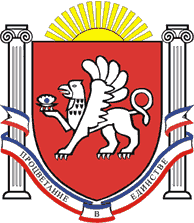 РЕСПУБЛИКА    КРЫМРАЗДОЛЬНЕНСКИЙ  РАЙОНАДМИНИСТРАЦИЯ   КОВЫЛЬНОВСКОГО  СЕЛЬСКОГО ПОСЕЛЕНИЯПОСТАНОВЛЕНИЕ11.12.2017 года                                   с.Ковыльное                                         № 213Об утверждении  Положения об обеспечении беспрепятственного доступа инвалидов и других  маломобильных групп населения к объектам социальной, транспортной и инженерной инфраструктур на территории Ковыльновского  сельского поселения Раздольненского района Республики Крым       В соответствии Федеральным законом от 06.10.2003 № 131-ФЗ «Об общих принципах организации местного самоуправления в Российской Федерации», Законом Республики Крым от 29.12.2016 г. № 330-ЗРК/2016 "Об обеспечении беспрепятственного доступа инвалидов и других маломобильных групп населения к объектам социальной, транспортной и инженерной инфраструктур в Республике Крым", Законом Республики Крым от 21.08.2014 года 54-ЗРК «Об основах местного самоуправления в Республике Крым», Уставом муниципального образования Ковыльновское сельское поселение Раздольненского района Республики Крым, в целях  обеспечения инвалидам и другим маломобильным группам населения проживающим на территории Ковыльновского сельского поселения Раздольненского района Республики Крым, беспрепятственного доступа к объектам социальной, инженерной и транспортной инфраструктур, принимая во внимание заключение прокуратуры Раздольненского района № 21-2017 от 11.12.2017 ПОСТАНОВЛЯЮ:1. Утвердить  Положение  об обеспечении беспрепятственного доступа инвалидов и других маломобильных групп населения к объектам социальной, транспортной и инженерной инфраструктур на территории Ковыльновского сельского поселения Раздольненского района Республики Крым согласно приложению.      2. Обнародовать настоящее постановление на информационном стенде Администрации Ковыльновского сельского поселения расположенного по адресу: с. Ковыльное ул. 30 лет Победы 5 и на официальном сайте Администрации в сети Интернет http://kovilnovskoe-sp.ru/.   3.  Настоящее постановление вступает в силу с момента обнародования.  4. Контроль за выполнением настоящего постановления оставляю за собой. Председатель Ковыльновского сельского совета- глава Администрации Ковыльновского сельского поселения                                         Ю.Н.МихайленкоПриложение к  постановлению     Администрации Ковыльновского сельского поселения от 11.12.2017 № 213Положениеоб  обеспечении беспрепятственного доступа инвалидов и других маломобильных групп населения к объектам социальной, транспортной и инженерной инфраструктур  на территории Ковыльновского сельского поселения Раздольненского района Республики Крым1. Общие положения1.1. Настоящее Положение регулирует  правоотношения в сфере обеспечения инвалидам и другим маломобильным группам населения беспрепятственного доступа к объектам социальной, инженерной и транспортной инфраструктур (жилым, общественным и производственным зданиям, строениям и сооружениям, включая те, в которых расположены физкультурно-спортивные организации, организации культуры и другие организации, к местам отдыха), а также к предоставляемым в них услугам (далее - объекты социальной, инженерной и транспортной инфраструктур, а также предоставляемые в них услуги).2. Участие муниципального образования Ковыльновское сельское поселение Раздольненского района  Республики Крым в реализации мероприятий по обеспечению беспрепятственного доступа инвалидов и других маломобильных групп населения к объектам социальной, инженерной и транспортной инфраструктур, а также к предоставляемым в них услугам2.1. Муниципальное образование Ковыльновское сельское поселение  Раздольненского района Республики Крым принимает участие в реализации мероприятий по обеспечению беспрепятственного доступа инвалидов и других маломобильных групп населения к объектам социальной, инженерной и транспортной инфраструктур, а также к предоставляемым в них услугам в пределах полномочий, установленных Федеральным законом от 24. 11. 1995 года № 181-ФЗ "О социальной защите инвалидов в Российской Федерации", Федеральным законом от 06.10.2003 года № 131-ФЗ "Об общих принципах организации местного самоуправления в Российской Федерации", Законом Республики Крым от 29.12.2016 г. № 330-ЗРК/2016 "Об обеспечении беспрепятственного доступа инвалидов и других маломобильных групп населения к объектам социальной, транспортной и инженерной инфраструктур в Республике Крым".3. Взаимодействие исполнительных органов государственной власти Республики Крым с органами местного самоуправления в сфере обеспечения беспрепятственного доступа инвалидов и других маломобильных групп населения к объектам социальной, инженерной и транспортной инфраструктур, а также к предоставляемым в них услугам3.1. Исполнительные органы государственной власти Республики Крым оказывают органам местного самоуправления содействие в осуществлении полномочий по обеспечению беспрепятственного доступа инвалидов и других маломобильных групп населения к объектам социальной, инженерной и транспортной инфраструктур, а также к предоставляемым в них услугам.4. Обеспечение беспрепятственного доступа инвалидов и других маломобильных групп населения к объектам социальной, инженерной и транспортной инфраструктур, а также к предоставляемым в них услугам4.1. Муниципальное образование Ковыльновское сельское поселение,  обеспечивает беспрепятственный доступ инвалидов и других маломобильных групп населения к объектам социальной, инженерной и транспортной инфраструктур, а также к предоставляемым в них услугам.4.2. Планировка и застройка населенных пунктов, формирование жилых и рекреационных зон, разработка проектных решений на новое строительство и реконструкцию зданий, сооружений и их комплексов, средств связи и информации без приспособления указанных объектов для беспрепятственного доступа к ним инвалидов и других маломобильных групп населения и использования их инвалидами и другими маломобильными группами населения не допускаются.Оснащение специальными приспособлениями и оборудованием существующих объектов для доступа и пользования инвалидами и другими маломобильными группами населения осуществляется в период проведения их реконструкции и планово-предупредительных ремонтов, если планировка позволяет осуществить эти работы, за исключением объектов, реконструкция и планово-предупредительный ремонт на которых начаты до вступления в силу Закона Республики Крым от 29.12.2016 г. № 330-ЗРК/2016 "Об обеспечении беспрепятственного доступа инвалидов и других маломобильных групп населения к объектам социальной, транспортной и инженерной инфраструктур в Республике Крым".Государственные и муниципальные расходы на приспособление транспортных средств, средств связи и информации для беспрепятственного доступа к ним инвалидов и других маломобильных групп населения и использования их инвалидами и другими маломобильными группами населения, обеспечение условий инвалидам и другим маломобильным группам населения для беспрепятственного доступа к объектам социальной, инженерной и транспортной инфраструктур, а также к предоставляемым в них услугам, осуществляются в пределах бюджетных ассигнований.5.  Контроль за обеспечением условий для беспрепятственного доступа инвалидов и других маломобильных групп населения к объектам социальной, инженерной и транспортной инфраструктур, а также к предоставляемым в них услугам5.1. Контроль за обеспечением условий для беспрепятственного доступа инвалидов и других маломобильных групп населения к объектам социальной, транспортной и инженерной инфраструктур, а также к предоставляемым в них услугам осуществляется органами местного самоуправления Ковыльновского сельского поселения в соответствии с федеральным законодательством и законодательством Республики Крым.6. Ответственность за уклонение от исполнения установленных требований к созданию условий для беспрепятственного доступа инвалидов и других маломобильных групп населения к объектам социальной, инженерной и транспортной инфраструктур, а также к предоставляемым в них услугам6.1. Организации независимо от организационно-правовых форм, должностные лица за уклонение от исполнения установленных требований по созданию условий для беспрепятственного доступа инвалидов и других маломобильных групп населения к объектам социальной, инженерной и транспортной инфраструктур, а также к предоставляемым в них услугам несут ответственность в соответствии с законодательством Российской Федерации.